       АДМИНИСТРАЦИЯ МУНИЦИПАЛЬНОГО  ОБРАЗОВАНИЯ НОВОСОКУЛАКСКИЙ  СЕЛЬСОВЕТ САРАКТАШСКОГО РАЙОНА                                   П О С Т А Н О В Л Е Н И Е____________________________________________________________________10.08.2019                           с. Новосокулак                                                   № 23-п	В соответствии  со статьей 14 Федерального закона от 02.03.2007 N 25-ФЗ «О муниципальной службе в Российской Федерации», Указом  Президента  Российской   Федерации  от   10.10.2015 № 506 «Об утверждении Положения о порядке принятия лицами, замещающими отдельные государственные должности Российской Федерации, отдельные должности федеральной государственной службы, почетных и специальных званий, наград и иных знаков отличия иностранных государств, международных организаций, политических партий, иных общественных объединений и других организаций»  1. Утвердить Положение о порядке принятия муниципальными служащими  муниципального образования Новосокулакский  сельсовет Саракташского района Оренбургской области наград, почетных и специальных званий иностранных государств, международных организаций, а также политических партий, других общественных объединений и религиозных объединений согласно приложению.     2. Контроль за выполнением настоящего постановления оставляю за собой.          3. Постановление вступает в силу после дня его обнародования и  подлежит размещению на официальном сайте Новосокулакского сельсовета. Глава муниципального образования	                               А.Н. Гусак			                                                Разослано:  прокуратуре района                           Приложение                                                                                             к постановлению                                                                                                       администрации Новосокулакского сельсовета                                                                                                от 10.08.2019 № 23 -п						Положениео порядке принятия муниципальными служащими  муниципального образования Новосокулакский сельсовет Саракташского района Оренбургской области наград, почетных и специальных званий иностранных государств, международных организаций, а также политических партий, других общественных объединений и религиозных объединений1. Настоящим Положением устанавливается порядок принятия муниципальными служащими  (далее – муниципальный служащий) муниципального образования Новосокулакский сельсовет Саракташского района Оренбургской области (далее – Новосокулакский сельсовет) наград, почетных и специальных званий (за исключением научных) иностранных государств, международных организаций, а также политических партий, других общественных объединений и религиозных объединений, если в должностные обязанности муниципального служащего входит взаимодействие с указанными организациями и объединениями (далее – награда, звание).2. Принятия муниципальными служащими  наград, званий осуществляется с разрешения главы Новосокулакского сельсовета (далее - глава сельсовета)3. Разрешение главы сельсовета обязаны получить:муниципальные служащие – при получении ими наград, званий иностранных государств, международных организаций;муниципальные служащие, в должностные обязанности которых входит взаимодействие с политическими партиями, другими общественными объединениями и религиозными объединениями, – при получении ими наград, званий  указанных объединений.4. Муниципальный служащий, получивший награду, звание либо уведомленный иностранным государством, международной организацией, политической партией, другим общественным объединением и религиозным объединением о предстоящем получении награды, звания, в течение трех рабочих дней представляет в администрации Новосокулакского сельсовета (далее - администрация сельсовета ) ходатайство о разрешении принять награду, звание (далее – ходатайство), составленное по форме согласно приложению № 1 к настоящему Положению.5. Муниципальный служащий, отказавшийся от  награды, звания, в течение трех рабочих дней представляет в администрации сельсовета уведомление об отказе в получении награды, звания (далее – уведомление), составленное по форме согласно приложению № 2 к настоящему Положению.6. Ходатайство или уведомление рассматриваются главой сельсовета  в течение трех рабочих дней со дня поступления.7. Муниципальный служащий, получивший награду, звание до принятия решения по результатам рассмотрения ходатайства, в течение трех рабочих дней со дня получения награды, звания передает награду и оригиналы документов к ней, оригиналы документов к  званию  на ответственное хранение в администрацию сельсовета по акту приема-передачи, составленному по форме согласно приложению № 3 к настоящему Положению.8 . В случае если во время служебной командировки муниципальный служащий получил награду, звание или отказался от них, срок представления ходатайства либо уведомления исчисляется со дня возвращения муниципального  служащего из служебной командировки.8. В случае если муниципальный служащий по не зависящей от него причине не может представить ходатайство либо уведомление, передать награду и оригиналы документов к ней, оригиналы документов к званию,  в сроки, указанные в пунктах 3, 4, 6 настоящего Положения, муниципальный служащий обязан представить ходатайство либо уведомление, передать награду и оригиналы документов к ней, оригиналы документов к званию не позднее следующего рабочего дня после устранения такой причины.9. Обеспечение рассмотрения главой сельсовета ходатайств, уведомлений, информирование муниципального служащего, представившего  (направившего) ходатайство, уведомление главе сельсовета, о решении, принятом главой сельсовета по результатам рассмотрения ходатайств, учет уведомлений осуществляются администрацией Новосокулакского сельсовета.Регистрация ходатайства, уведомления осуществляется в день их поступления в журнале регистрации ходатайств о разрешении принять почетное или специальное звание, награду или иной знак отличия иностранного государства, международной организации, политической партии, иного общественного объединения и другой организации и уведомлений об отказе в получении почетного или специального звания, награды или иного знака отличия иностранного государства, международной организации, политической партии, иного общественного объединения и другой организации, который ведется по форме согласно приложению № 4 к настоящему Положению.10. Администрация  сельсовета в течении рабочего дня со дня принятия решения по результатам рассмотрения ходатайства доводит до сведения муниципального служащего о принятом решении.11. В случае удовлетворения ходатайства муниципального служащего, получившего награду, звание до принятия решения по результатам рассмотрения ходатайства, администрация сельсовета в течение 10 рабочих дней передает муниципальному служащему награду и оригиналы документов к ней, оригиналы документов к званию.12. В случае отказа в удовлетворении ходатайства муниципального служащего, получившего награду, звание до принятия решения по результатам рассмотрения ходатайства, администрация сельсовета в течение 10 рабочих дней направляет  награду и оригиналы документов к ней, оригиналы документов к званию в соответствующий орган иностранного государства, международную организацию, политическую партию, другие общественные объединения и религиозные объединения.13. Рассмотренные ходатайства, уведомления  приобщаются к личному делу муниципального служащего.                                                         Приложение № 1к Положению о порядке принятия муниципальными служащими муниципального образования Новосокулакский сельсовет Саракташского районаОренбургской области наград, почетных и специальных званий иностранных государств, международных организаций, а также политических партий, других общественных объединений и религиозных объединенийГлаве муниципального образования Новосокулакский сельсовет Саракташского района Оренбургской области______________________________________(инициалы, фамилия)от ____________________________________(наименование замещаемой должности,______________________________________ фамилия, имя, отчество                                            Ходатайствоо разрешении принять награду, почетное или специальное звание иностранного государства, международной организации, а также политической партии, другого общественного объединения и религиозного объединенияПрошу разрешить мне принять __________________________________ __________________________________________________________________  (наименование награды, почетного или специального звания)__________________________________________________________________(за какие заслуги награжден(а) и кем, за какие заслуги присвоено и кем)__________________________________________________________________(дата и место вручения награды, документов к почетному или специальному званию)__________________________________________________________________.Награда и документы к ней, документы к почетному или специальному  званию (нужное подчеркнуть)_________________________________________________________________(наименование награды, почетного или специального звания)__________________________________________________________________(наименование документов к награде, почетному или специальному званию)сданы  по  акту  приема-передачи  № _____ от «____» ____________ 20___ г. в__________________________________________________________________________________________________________________________________*)                 (наименование администрации сельсовета)«___» ____________ 20____ г.  _________________   _____________________                                                                                                      (подпись)                  (инициалы, фамилия)*) Заполняется в случае получения муниципальным служащим награды, звания иностранного государства, международной организации, политической партии, другого общественного объединения и религиозного объединения.  Приложение № 2к Положению о порядке принятия муниципальными служащими муниципального образования Новосокулакский сельсовет Саракташского районаОренбургской области наград, почетных и специальных званий иностранных государств, международных организаций, а также политических партий, других общественных объединений и религиозных объединенийГлаве муниципального образования Новосокулакский сельсовет Саракташского района Оренбургской области______________________________________(инициалы, фамилия)от ____________________________________(наименование замещаемой должности,______________________________________ фамилия, имя, отчество)                                            Уведомлениеоб отказе в получении награды, почетного или специального звания  иностранного государства, международной организации, а также политической партии, другого общественного объединения и религиозного объединенияУведомляю о принятом мною решении отказаться от получения __________________________________________________________________(наименование награды, почетного или специального звания)__________________________________________________________________.(за какие заслуги награжден(а) и кем, за какие заслуги присвоено и кем)«___» ____________ 20____ г.  _________________   _____________________                                                                                                                                                                        (подпись)                                                        (инициалы, фамилия)Приложение № 3к Положению о порядке принятия муниципальными служащими муниципального образования Новосокулакский сельсовет Саракташского районаОренбургской области наград, почетных и специальных званий иностранных государств, международных организаций, а также политических партий, других общественных объединений и религиозных объединенийГлаве муниципального образования Новосокулакский сельсовет Саракташского района Оренбургской области______________________________________(инициалы, фамилия)от ____________________________________(наименование замещаемой должности,______________________________________ фамилия, имя, отчество                                                         Акт                                              приема-передачи«__»_______________ года                                                  г. __________________________________________________________________________________ (наименование замещаемой должности, фамилия, имя, отчество)сдал (сдала)________________________________________________________(наименование награды, документов к ней,__________________________________________________________________,документов к почетному или  специальному званию)__________________________________________________________________ (наименование администрации сельсовета)принял ___________________________________________________________(наименование награды, документов к ней,__________________________________________________________________.документов к почетному или  специальному званию)                       Приложение № 4к Положению о порядке принятия муниципальными служащими муниципального образования Новосокулакский сельсовет Саракташского районаОренбургской области наград, почетных и специальных званий иностранных государств, международных организаций, а также политических партий, других общественных объединений и религиозных объединенийЖУРНАЛрегистрации ходатайств о разрешении принять почетноеили специальное звание, награду или иной знак отличияиностранного государства, международной организации,политической партии, иного общественного объединенияи другой организации и уведомлений об отказе в получениипочетного или специального звания, награды или иного знакаотличия иностранного государства, международной организации,политической партии, иного общественного объединенияи другой организации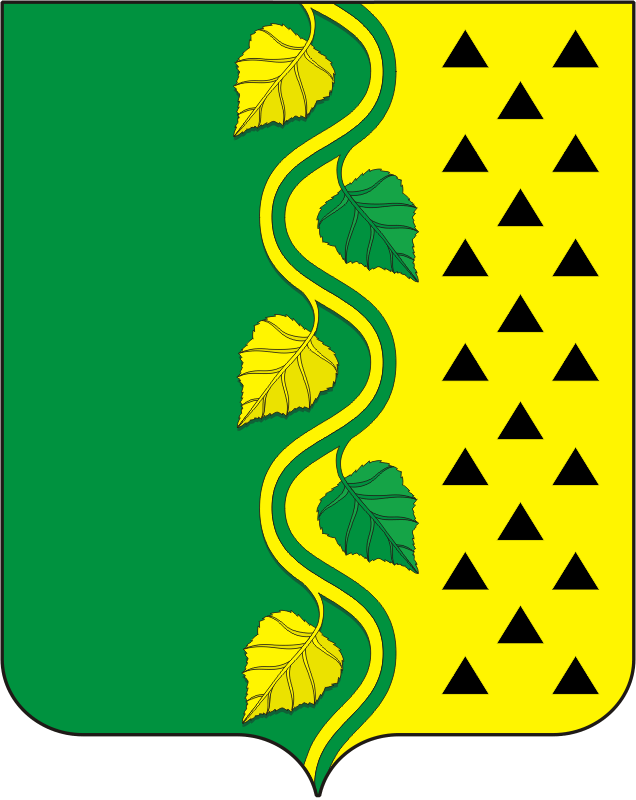 Об утверждении Положения о порядке принятия муниципальными служащими муниципального образования Новосокулакский сельсовет Саракташского района Оренбургской области наград, почетных и специальных званий иностранных государств, международных организаций, а также политических партий, других общественных объединений и религиозных объединенийСдал:____________________________________________________________                           ______________________________(подпись, инициалы, фамилия)Принял:____________________________________________________________                ______________________________(подпись, инициалы, фамилия)N п/пДата поступления ходатайства, уведомленияРегистрационный номерСведения о сдаче документов к почетному или специальному званию, награды или иного знака отличия и документов к ней (к нему) по акту приема-передачиФамилия, имя, отчество, наименование замещаемой должностиФамилия, имя, отчество, подпись лица, принявшего ходатайство, уведомлениеПодпись лица, представившего ходатайство или уведомлениеПримечание1234567	8